REPUBLIKA HRVATSKAVARAŽDINSKA ŽUPANIJAOPĆINA MARUŠEVECURBANISTIČKI PLAN UREĐENJA(UPU)Stambene zone Donje Ladanje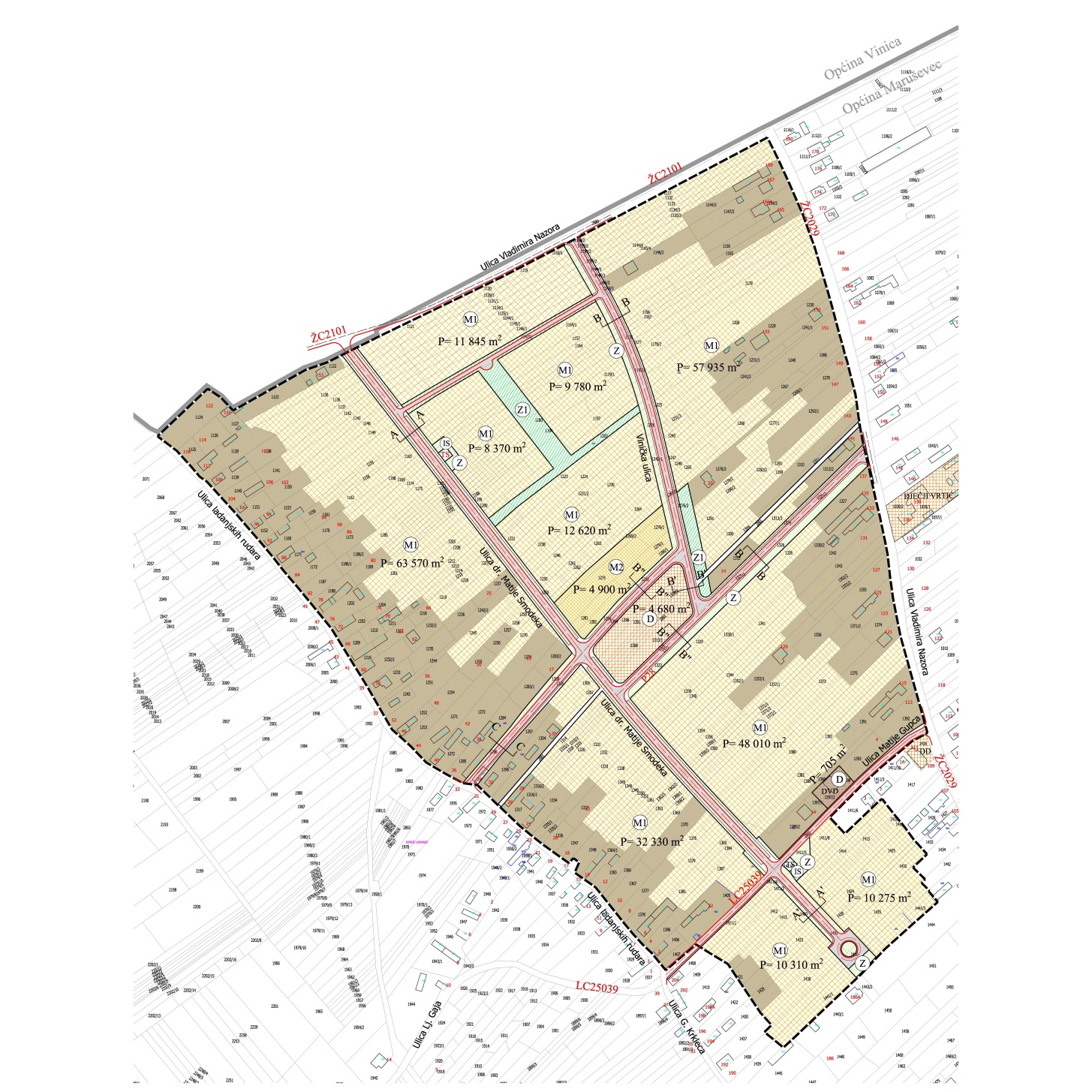 OVJERENA PRESLIKAsiječanj, 2017. g.___________________________________________________________________________Arhitektbiro Kögl d.o.o.     ___________________________________________________________________________Obrazac “arhitektbiro  kögl” d.o.o.DRUŠTVO  S  OGRANIČENOM  ODGOVORNOŠĆUZA  INŽENJERING,  PROJEKTIRANJE  I  KONZALTING____________________________________________________________________________SADRŽAJOpći dioI. Uvodno obrazloženje plana II. Tekstualni dio - Odredbe za provođenjeIII. GRAFIČKI  PRILOZI1. KORIŠTENJE I NAMJENA POVRŠINA				 	       1 : 20002.1. INFRASTRUKTURA (promet, TK, plinoopskrba, elektroopskrba)  	       1 : 20002.2. INFRASTRUKTURA (vodoopskrba, odvodnja)			  	       1 : 20003. UVJETI KORIŠTENJA, UREĐENJA I ZAŠTITE POVRŠINA 	                    1 : 20004. UVJETI GRADNJE					 			       1 : 2000“arhitektbiro  kögl” d.o.o.DRUŠTVO  S  OGRANIČENOM  ODGOVORNOŠĆUZA  INŽENJERING,  PROJEKTIRANJE  I  KONZALTING______________________________________________________________________________OPĆINA MARUŠEVECUPUStambene zone Donje Ladanje0. Opći dio:izvod iz sudskog registrarješenje Ministarstva rješenje o imenovanju odgovornog voditeljarješenje HKA o upisu u Imenik ovlaštenih arhitekata urbanista_______________________________________________________________________________siječanj, 2017. g._______________________________________________________________________________“arhitektbiro  kögl” d.o.o.DRUŠTVO  S  OGRANIČENOM  ODGOVORNOŠĆUZA  INŽENJERING,  PROJEKTIRANJE  I  KONZALTING______________________________________________________________________________OPĆINA MARUŠEVECUPUStambene zone Donje LadanjeI. UVODNO OBRAZLOŽENJE PLANA___________________________________________________________________________siječanj, 2017. g.___________________________________________________________________________“arhitektbiro  kögl” d.o.o.DRUŠTVO  S  OGRANIČENOM  ODGOVORNOŠĆUZA  INŽENJERING,  PROJEKTIRANJE  I  KONZALTING______________________________________________________________________________OPĆINA MARUŠEVECUPUStambene zone Donje LadanjeII. TEKSTUALNI DIOODREDBE  ZA PROVOĐENJE___________________________________________________________________________siječanj, 2017. g.___________________________________________________________________________“arhitektbiro  kögl” d.o.o.DRUŠTVO  S  OGRANIČENOM  ODGOVORNOŠĆUZA  INŽENJERING,  PROJEKTIRANJE  I  KONZALTING______________________________________________________________________________OPĆINA MARUŠEVECUPUStambene zone Donje LadanjeIII. GRAFIČKI PRILOZI1. KORIŠTENJE I NAMJENA POVRŠINA				 	       1 : 20002.1. INFRASTRUKTURA (promet, TK, plinoopskrba, elektroopskrba)  	       1 : 20002.2. INFRASTRUKTURA (vodoopskrba, odvodnja)			  	       1 : 20003. UVJETI KORIŠTENJA, UREĐENJA I ZAŠTITE POVRŠINA 	                     1 : 20004. UVJETI GRADNJE					 			        1 : 2000___________________________________________________________________________siječanj, 2017. g.___________________________________________________________________________VARAŽDINSKA ŽUPANIJAOPĆINA MARUŠEVECVARAŽDINSKA ŽUPANIJAOPĆINA MARUŠEVECVARAŽDINSKA ŽUPANIJAOPĆINA MARUŠEVECNaziv prostornog plana:Urbanistički plan uređenja (UPU)STAMBENE ZONE DONJE LADANJENaziv prostornog plana:Urbanistički plan uređenja (UPU)STAMBENE ZONE DONJE LADANJENaziv prostornog plana:Urbanistički plan uređenja (UPU)STAMBENE ZONE DONJE LADANJEOdluka o izradi Plana (službeno glasilo):"Službeni vjesnik Varaždinske županije" br. 30/15Odluka o izradi Plana (službeno glasilo):"Službeni vjesnik Varaždinske županije" br. 30/15Odluka predstavničkog tijela o donošenju plana (službeno glasilo): "Službeni vjesnik  Varaždinske županije" br. 78/16   Javna rasprava (datum  objave):    „Večernji list“  br. 18936 od 12. 10. 2016. Javna rasprava (datum  objave):    „Večernji list“  br. 18936 od 12. 10. 2016. Javni uvid:            od 20. 10. do 18. 11. 2016 Pečat tijela odgovornog za provođenje javne rasprave: Pečat tijela odgovornog za provođenje javne rasprave: Odgovorna osoba za provođenje javne rasprave:  Dragica Korpar________________________________________              (ime, prezime i potpis)Pravna osoba koja je izradila plan:                                                            ARHITEKTBIRO KÖGL d.o.o. VaraždinPravna osoba koja je izradila plan:                                                            ARHITEKTBIRO KÖGL d.o.o. VaraždinPravna osoba koja je izradila plan:                                                            ARHITEKTBIRO KÖGL d.o.o. VaraždinPečat pravne osobe koja je izradila plan: Odgovorna osoba:               MARINA KÖGL d.i.a.  _______________________________________              (ime, prezime i potpis) Odgovorna osoba:               MARINA KÖGL d.i.a.  _______________________________________              (ime, prezime i potpis) Odgovorni voditelj izrade nacrta prijedloga plana:                          MARINA KÖGL d.i.a.Odgovorni voditelj izrade nacrta prijedloga plana:                          MARINA KÖGL d.i.a.Odgovorni voditelj izrade nacrta prijedloga plana:                          MARINA KÖGL d.i.a.BROJ PLANA: UPU – 01/2016BROJ PLANA: UPU – 01/2016                 DATUM: 01/2017Stručni tim u izradi plana:      1. Marina Kögl, dipl. ing. arh.                                          5. Blaženko Premužić, dipl. ing. građ.   2. Sunčana Pešak, dipl. ing. agr. - uređ. krajobraza      6. Roman Svetec, dipl.ing.stroj.   3. Ana Plačko, dipl.oecc.                                                   7. Josip Kolenko, dipl. ing. el.                                 4. Ivica Šoltić, dipl. ing.geot.  Stručni tim u izradi plana:      1. Marina Kögl, dipl. ing. arh.                                          5. Blaženko Premužić, dipl. ing. građ.   2. Sunčana Pešak, dipl. ing. agr. - uređ. krajobraza      6. Roman Svetec, dipl.ing.stroj.   3. Ana Plačko, dipl.oecc.                                                   7. Josip Kolenko, dipl. ing. el.                                 4. Ivica Šoltić, dipl. ing.geot.  Stručni tim u izradi plana:      1. Marina Kögl, dipl. ing. arh.                                          5. Blaženko Premužić, dipl. ing. građ.   2. Sunčana Pešak, dipl. ing. agr. - uređ. krajobraza      6. Roman Svetec, dipl.ing.stroj.   3. Ana Plačko, dipl.oecc.                                                   7. Josip Kolenko, dipl. ing. el.                                 4. Ivica Šoltić, dipl. ing.geot.  Pečat predstavničkog tijela: Predsjednik predstavničkog tijela: Dragutin Kišić, oec.________________________________(ime, prezime i potpis) Predsjednik predstavničkog tijela: Dragutin Kišić, oec.________________________________(ime, prezime i potpis) Istovjetnost ovog prostornog plana s izvornikom ovjerava:                             Dragica Korpar                          ______________________________________                    (ime, prezime i potpis) Pečat nadležnog tijela: Pečat nadležnog tijela: 